Territory Records (Records Disposal Schedule – Human Resources Records) Approval 2017 (No 1)Notifiable instrument NI2017—79made under theTerritory Records Act 2002, s 19 (Approval of schedules for the disposal of records)1	Name of instrumentThis instrument is the Territory Records (Records Disposal Schedule – Human Resources Records) Approval 2017 (No 1).2	CommencementThis instrument commences on 27 February 2017.3	ApprovalI approve the Records Disposal Schedule – Human Resources Records.4	RevocationThis instrument revokes:Territory Records (Records Disposal Schedule - Compensation Records) Approval 2012 (No 1) NI2012-183;Territory Records (Records Disposal Schedule - Territory Administrative Records Disposal Schedules - Establishment Records) Approval 2009 (No 1) NI2009-437;Territory Records (Records Disposal Schedule - Territory Administrative Records Disposal Schedules - Industrial Relations Records) Approval 2011 (No 1) NI2011-90;Territory Records (Records Disposal Schedule - Personnel Records) Approval 2015 (No 1) NI2015-358; andTerritory Records (Records Disposal Schedule - Territory Administrative Records Disposal Schedules - Occupational Health and Safety Records) Approval 2009 (No 1) NI2009-444Danielle Wickman
Director of Territory Records
16 February 2017Records Disposal Schedule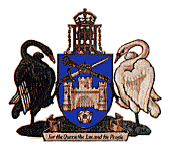 Human Resources RecordsTable of ContentsINTRODUCTION	5PURPOSE	5SCOPE	5AUTHORITY	5STRUCTURE AND RELATIONSHIP TO THE WHOLE OF GOVERNMENT THESAURUS	5Whole of Government Thesaurus	6GUIDELINES FOR USE	6Coverage of authority	6Layout of the schedule	7FORMAT OF RECORD	8Electronic records	8DESTRUCTION OF RECORDS	8UPDATING THE RECORDS DISPOSAL SCHEDULE	8ASSISTANCE IN USING THE RECORDS DISPOSAL SCHEDULE	8RELATED LEGISLATION	9DEFINITIONS	10Agency	10Appraisal	10Business Classification Scheme	10Principal Officer	10Records	10Records of an Agency	10Records Disposal Schedule	10Records Management Program	10Recordkeeping Systems	11Scope Note	11Sentencing	11Territory Archives	11BUSINESS CLASSIFICATION SCHEME	12HUMAN RESOURCES	13RECORDS DISPOSAL SCHEDULE	16HUMAN RESOURCES	17Acquisition	17Acquisition (Continued)	18Contract Management	19Customer Service	20Employee Assistance	21Employee History	22Employee History (Continued)	23Grievances	24Health & Safety	25Health & Safety (Continued)	26Health & Safety (Continued)	27Health & Safety (Continued)	28Performance Management	29Planning	30Policies & Procedures	31Policies & Procedures (Continued)	32Recruitment	33Remuneration	34Remuneration (Continued)	35Separations	36Standards	36Training & Development	37Training & Development (Continued)	38Workers Compensation	39Workers Compensation (Continued)	40Workers Compensation (Continued)	41Workplace Relations	42Workplace Relations (Continued)	43Workplace Relations (Continued)	44RETAIN AS TERRITORY ARCHIVES	45HUMAN RESOURCES	46Policies & Procedures	47Workers Compensation	48Workplace Relations	49INTRODUCTIONThe Records Disposal Schedule - Human Resources Records is the official authority for the disposal of these ACT Government Records.It is one of a series of Whole of Government Records Disposal Schedules authorised by the Director of Territory Records in accordance with the provisions of the Territory Records Act 2002. It is used in conjunction with other Territory Records Disposal Schedules.PURPOSEThe purpose of this Records Disposal Schedule is to provide for the authorised disposal of records created or maintained by ACT Government Agencies.SCOPEThis Records Disposal Schedule applies to records created or maintained by ACT Government Agencies. It applies to records in any format, including electronic records.AUTHORITYThe Director of Territory Records, in consultation with stakeholders and the Territory Records Advisory Council, has approved this Records Disposal Schedule for use. The schedule does not take effect until it has been incorporated into an agency's Records Management Program that has been signed off by the Principal Officer of the agency.Even so, officers using this Records Disposal Schedule should apply it with caution. They should be aware that the authorisations for disposal are given in terms of the Territory Records Act 2002 only. Officers must not dispose of records in contravention of this Records Disposal Schedule or other requirements.This Records Disposal Schedule will remain in force until a new schedule supersedes it or the Director of Territory Records withdraws it from use.STRUCTURE AND RELATIONSHIP TO THE WHOLE OF GOVERNMENT THESAURUSA Records Disposal Schedule generally specifies retention periods. That is, how long records are to be retained by the agency before being destroyed or retained as Territory Archives.Retention periods set down in this schedule are minimum periods only and an agency may keep records for a longer period if considered necessary for business requirements. Reasons for longer retention could include legal requirements, administrative need or agency directives.  An agency must take all reasonable steps to ensure that no legal action is contemplated in relation to its records and must not dispose of any records where it is aware of possible legal action for which the records may be required as evidence or if there is a current records disposal freeze in effect.The Records Disposal Schedule - Human Resources Records has a hierarchical structure that reflects its arrangements according to functions and activities, rather than by subject, and this also reflects a close relationship to the Whole of Government Thesaurus. The Records Disposal Schedule is designed to be applicable to all records relating to the function described in this schedule regardless of titling conventions used, so that records, which have not been classified and titled using the terminology represented by this Records Disposal Schedule, may still be sentenced with relative ease.Whole of Government ThesaurusThe Whole of Government Thesaurus is a controlled vocabulary of terms designed for use in the classifying, titling and indexing of records on creation.The Whole of Government Thesaurus has been developed on the basis of the former Territory Version of Keyword AAA (TVKAAA) (2010).  In the Whole of Government Thesaurus all functions are considered to be functions performed by the ACT Government and have been included following consultation with stakeholder agencies and after consideration by the Territory Records Office (TRO) via a formal approval process.The Whole of Government Thesaurus is mandated by the Director of Territory Records for use by all ACT Government agencies as part of classifying and titling of their paper and electronic records. See also Records Advice No.28 Functional directories on shared drives.The disposal actions listed in this Records Disposal Schedule were determined through the process of appraisal in accordance with Territory Records (Records, Information and Data) Standard 2016. Appraisal is based upon the same type of analysis of business activity employed in the classification scheme used in the Whole of Government Thesaurus. Essentially, appraisal involves attaching record retention periods and disposal decisions (and even records creation requirements and rules) to the same classification scheme.GUIDELINES FOR USECoverage of authorityThe Records Disposal Schedule - Human Resources Records:covers all records related to the function;is intended to be used in conjunction with other Territory Whole of Government Records Disposal Schedules;specifies the minimum period records should be kept (retention periods) specifies whether, upon the expiry of the retention periods, the records may be destroyed or are required as Territory Archives; andis applicable to records created and maintained in any format, including electronic or formats such as microfiche.Layout of the scheduleThis Records Disposal Schedule begins with an introduction incorporating definitions and the business classification scheme. Then each of the functions and activity disposal sets or 'disposal classes' relating to the functions are described. These are followed by a composite list of classes designated 'Retain as Territory Archives'. The functions and activity disposal sets show the following details:Function.This is the broad level business function and is displayed in bold capital letters at the top of each page. It is the highest level in the business classification scheme. It is followed by the scope note, which provides definitions of the function and a collective view of the business activities that make that function unique.Activity.Activities are the processes or operations that make up the business function. They are set in bold and italics below the function statement. This is the second level of the business classification scheme. The scope of the activity encompasses all of the transactions that take place in relation to the activity. Activities can relate to many functions with the scope notes covering all of these relationships (e.g., the activity 'Policy' is linked to all of the functions). However, each function and activity set represents a unique unit.Entry No.This is the disposal class number allocated based on the function and activity set and the class number of the record. The barcode is the same as the Entry No. and may be used in an automated recordkeeping system.Description of Records.This is the description of the records documenting the business function, activity and transactions. The descriptions can relate to one record such as a register or a group of records documenting a particular set of transactions.Disposal Action.This is the minimum period a record must be kept for and is the trigger event from which the disposal date can be calculated.FORMAT OF RECORDThis Records Disposal Schedule is applicable to any record that performs the function prescribed, irrespective of format. Records may include:cards;registers;files;microfilm;COM (computer output microfiche);electronic records, including various electronic media, andany other formats.Electronic recordsRefers to records created, communicated and maintained by means of electronic equipment. Information could be maintained/stored in a number of ways - on the database (the main database, or a special archives database); on magnetic media; on optical disks; or on separate hardcopy (paper, COM).Electronic records must be readily accessible for the length of the specified retention period. Routine treatment (such as wiping, updating, alterations or re-recording) does not constitute disposal.DESTRUCTION OF RECORDSWhen the approved disposal date for the destruction of records has been reached, appropriate arrangements for their destruction should be made. It is the responsibility of each agency to ensure that its records are destroyed in a secure and appropriate manner as indicated in the agency Records Management Program.UPDATING THE RECORDS DISPOSAL SCHEDULERecords Disposal Schedules are reviewed and updated from time to time. For suggested amendments or alterations to this schedule please contact the Director of Territory Records.ASSISTANCE IN USING THE RECORDS DISPOSAL SCHEDULEAgencies requiring any assistance in the interpretation or implementation of any Records Disposal Schedule are encouraged to contact the Director of Territory Records.RELATED LEGISLATIONThe following legislation is related to the records classes covered by this Records Disposal Schedule:Corporations Act 2001 (Cwlth)Criminal Code 2002Evidence Act 2011Freedom of Information Act 1989Government Procurement Act 2001Information Privacy Act 2014Limitations Act 1985Partnership Act 1963Privacy Act 1988 (Cwlth)Protection of Public Participation Act 2008Territory-owned Corporations Act 199Territory Records Act 2002DEFINITIONSAgencyThe Executive, an ACT Court, the Legislative Assembly Secretariat, an administrative unit, a Board of Inquiry, a Judicial or Royal Commission, any other prescribed authority, or an entity declared under the regulations of the Territory Records Act 2002 to be an agency.AppraisalThe process of evaluating business activities to:determine which records need to be created and captured;determine how long the records need to be kept to meet business needs; andmeet the requirements of organisational accountability and community expectations.Business Classification SchemeA hierarchical scheme for identifying and defining the functions, activities and transactions an agency performs in the conduct of its business, and the relationships between them.Principal OfficerThe Chief Executive of an administrative unit, or its equivalent in other types of agencies.RecordsInformation created, received, and maintained as evidence and information by an organisation or person, in pursuance of legal obligations or in the transition of business. This recorded information must be maintained or managed by the agency to provide evidence of their business activities. Records can be in written, electronic or any other form.Records of an AgencyRecords, in writing, electronic or any other form, under the control of an agency or to which it is entitled to control, kept as a record of its activities, whether it was created or received by the agency.Records Disposal ScheduleA document approved by the Director of Territory Records, which sets out the types of records an agency must make and how long they must be kept.Records Management ProgramA document that complies with Section 16 of the Territory Records Act 2002 by setting out the means by which an agency will manage its records, and is approved by the agency's Principal Officer.Recordkeeping SystemsInformation systems that capture, maintain and provide access to records over time. While the term is often associated with computer software, Recordkeeping Systems also encompass policies, procedures, practices and resources that are applied within an agency to ensure that full and accurate records of business activity are made and kept.Scope NoteAn explanation of terms used in describing the records and the context in which they were made and used.SentencingThe process of applying appraisal decisions to individual records by determining the part of a Records Disposal Schedule that applies to the record and assigning a retention period consistent with that part.Territory ArchivesRecords preserved for the benefit of present and future generations.BUSINESS CLASSIFICATION SCHEMEHUMAN RESOURCESThe function of managing all employees and volunteers in the organisation from recruitment through to separation.  Includes encouraging staff to develop their skills and abilities through events and training and development programs, managing staff performance, payroll, and the administration of workplace health and safety and workers compensation matters.  Also includes managing interaction between employees and the government; and the institutions and representative associations through which such interactions are mediated to obtain determinations, agreements or awards, settlement of industrial disputes and reports of the state of industrial relations within an organisation.[For staff attendance and/or participation at industry conferences, use GOVERNMENT & STAKEHOLDER RELATIONS – Events.For evaluating, reviewing and reporting on the performance of the function, business area, or specific organisation programs and services, use STRATEGY & GOVERNANCE – Performance Management.For the development of business and corporate plans which set the strategic agenda and direction for the organisation, use STRATEGY & GOVERNANCE – Planning.For disaster and business continuity planning, taking out insurance premiums to manage risks and handling associated insurance claims, use STRATEGY & GOVERNANCE – Risk Management & Insurance.]AcquisitionThe activities associated with acquiring goods, services or works from an external source by purchase, lease, rental or exchange.  Includes acquisition planning and evaluation, providing or receiving acquisition advice, liaison with vendors and service providers, purchase requests, quotations, purchase orders, bids and offers, tenders, the establishment of contracts and agreements, including service level agreements and memorandums of understanding, and arrangements for the delivery of goods and services.Contract ManagementThe activities associated with managing the performance of work or the provision of services by external consultants and contractors following their initial engagement.  Includes instructions to contracted personnel, progress reports, monitoring of expenditure against budgets, and performance reviews.Customer ServiceThe activities associated with providing services of the organisation to meet the needs of customers by providing and delivering professional, helpful, high quality service and assistance before, during, and after the customer's requirements are met.  Includes providing assistance and support, receiving and responding to complaints, enquiries, requests, feedback, suggestions, customer greetings, the preparation of customer service plans and charters and conducting customer research and surveys.Employee AssistanceThe activities associated with providing counselling, assistance and advice to staff in dealing with work related or personal issues or problems.Employee HistoryUse where all activities and associated records relating to the management of an individual employee or volunteer are captured, held and managed together for business or operational reasons.GrievancesThe activities associated with the handling and resolution of grievances. Includes handling complaints over perceived discrimination, or those arising over work environment, work organisation or distribution, peers, supervisors or subordinates. Also includes complaints regarding the provision of access to opportunities such as training, equipment, promotion, or higher duties.Health & SafetyThe activities associated with implementing and co-ordinating workplace health and safety requirements for ACT Government employees.  Includes assessing individuals for specialised workstations, reporting of accidents and incidents, etc., programs and the promotion of practices contributing to employee health, safety and wellbeing, and the nomination of health and safety representatives.Performance ManagementThe activities associated with the management of employees, services, programs, and organisations to ensure that goals and objectives are achieved efficiently effectively and accountably.  Includes identifying, evaluating and developing tools and processes for measuring performance and providing recognition and feedback to employees, workgroups or organisations.  Also includes catering for employees work needs and offering career guidance.PlanningThe activities associated with carrying out systematic planning in order to meet strategic, business or operational goals and objectives.Note: Use the relevant activity where strategies and plans are developed to support a more specific process, (e.g. use Maintenance for maintenance plans, or Risk Management & Insurance for risk management plans and strategies).Policies & ProceduresThe activities associated with drafting, developing and implementing policies, procedures, and guidelines establishing decisions, directions, precedents and standard methods of operating which act as a reference for future decision making, and maintaining their currency over time.  Includes guidelines devised by both internal and external sources of authority, rules and instructions.RecruitmentThe activities associated with searching for and selecting individuals to fill existing vacancies within the organisation.  Includes advertising vacant positions, handling applications, interviews, selection, culling and appointment.  Also includes recruiting volunteers.RemunerationThe activities associated with the determination of and arrangements for the payment of salaries, wages, allowances, bonuses or other monies to employees for their services.SeparationsThe activities associated with managing any method of leaving an organisation.  Includes resignation, transfer to another agency, retirement, dismissal, death, redundancy, retrenchment and dispensations of services of volunteers or temporary personnel.StandardsThe activities associated with developing and/or implementing industry or organisation specific benchmarks for services and processes to enhance the quality and efficiency of an organisation, business or industry.Training & DevelopmentThe activities associated with all aspects of managing and providing training and development to an organisation’s staff or to other organisations or industry.RECORDS DISPOSAL SCHEDULEHUMAN RESOURCESThe function of managing all employees and volunteers in the organisation from recruitment through to separation.  Includes encouraging staff to develop their skills and abilities through events and training and development programs, managing staff performance, payroll, and the administration of workplace health and safety and workers compensation matters.  Also includes managing interaction between employees and the government; and the institutions and representative associations through which such interactions are mediated to obtain determinations, agreements or awards, settlement of industrial disputes and reports of the state of industrial relations within an organisation.[For staff attendance and/or participation at industry conferences, use GOVERNMENT & STAKEHOLDER RELATIONS – Events.For evaluating, reviewing and reporting on the performance of the function, business area, or specific organisation programs and services, use STRATEGY & GOVERNANCE – Performance Management.For the development of business and corporate plans which set the strategic agenda and direction for the organisation, use STRATEGY & GOVERNANCE – Planning.For disaster and business continuity planning, taking out insurance premiums to manage risks and handling associated insurance claims, use STRATEGY & GOVERNANCE – Risk Management & Insurance.]AcquisitionThe activities associated with acquiring goods, services or works from an external source by purchase, lease, rental or exchange.  Includes acquisition planning and evaluation, providing or receiving acquisition advice, liaison with vendors and service providers, purchase requests, quotations, purchase orders, bids and offers, tenders, the establishment of contracts and agreements, including service level agreements and memorandums of understanding, and arrangements for the delivery of goods and services.[For the ongoing management of contracts and agreements with consultants, contractors and service providers once established, use Contract Management.For acquisition policies, procedures and guidelines, use STRATEGY & GOVERNANCE - Policies & Procedures.For donations of property, vehicles, equipment, artefacts, money or other items donated to the organisation, use Donations.]Acquisition (Continued)The activities associated with acquiring goods, services or works from an external source by purchase, lease, rental or exchange.  Includes acquisition planning and evaluation, providing or receiving acquisition advice, liaison with vendors and service providers, purchase requests, quotations, purchase orders, bids and offers, tenders, the establishment of contracts and agreements, including service level agreements and memorandums of understanding, and arrangements for the delivery of goods and services.[For the ongoing management of contracts and agreements with consultants, contractors and service providers once established, use Contract Management.For acquisition policies, procedures and guidelines, use STRATEGY & GOVERNANCE - Policies & Procedures.For donations of property, vehicles, equipment, artefacts, money or other items donated to the organisation, use Donations.]Contract ManagementThe activities associated with managing the performance of work or the provision of services by external consultants and contractors following their initial engagement.  Includes instructions to contracted personnel, progress reports, monitoring of expenditure against budgets, and performance reviews.[For the initial selection and appointment of consultants and contractors, including tendering, selection, the establishment of contracts and terms of engagement, use AcquisitionFor material developed by contractors and consultants in accordance with their terms of engagement, use the relevant activity (e.g. use Marketing & Publication, for marketing plans prepared for the organisation by consultants).]Customer ServiceThe activities associated with providing services of the organisation to meet the needs of customers by providing and delivering professional, helpful, high quality service and assistance before, during, and after the customer's requirements are met.  Includes providing assistance and support, receiving and responding to complaints, enquiries, requests, feedback, suggestions, customer greetings, the preparation of customer service plans and charters and conducting customer research and surveys.[For evaluating and developing the services provided by an organisation, use STRATEGY & GOVERNANCE – Performance Management.For customer service policies and procedures, use Policies & Procedures.For customer service standards, use Standards.For the provision of information and systems helpdesk and support services, use INFORMATION & COMMUNICATIONS TECHNOLOGY– Operation & Control.For the provision of helpdesk and support services relating to the management of property, facilities and equipment, use PROPERTY EQUIPMENT & FLEET – Operation & Control.]Employee AssistanceThe activities associated with providing counselling, assistance and advice to staff in dealing with work related or personal issues or problems.[For offering and providing career guidance, use HUMAN RESOURCES - Performance Management.For receiving, investigating and responding to staff complaints and allegations of misconduct, use HUMAN RESOURCES - Grievances.]Employee HistoryThe activities associated with managing the general conditions of employment for an individual employee or volunteer.Employee History (Continued)The activities associated with managing the general conditions of employment for an individual employee or volunteer.GrievancesThe activities associated with the handling and resolution of grievances. Includes handling complaints over perceived discrimination, or those arising over work environment, work organisation or distribution, peers, supervisors or subordinates. Also includes complaints regarding the provision of access to opportunities such as training, equipment, promotion, or higher duties.[For grievance policies, procedures and guidelines, use HUMAN RESOURCES – Policies & Procedures.For formal investigations carried out by external government bodies, including investigations and inquiries and Royal Commissions of inquiry, use GOVERNMENT & STAKEHOLDER RELATIONS – Government & Assembly Matters.For legal advice and the handling of legal disputes resulting from a grievance, use SOLICITOR AND LEGAL SERVICES – Advice and SOLICITOR AND LEGAL SERVICES – Litigation.]Health & SafetyThe activities associated with implementing and co-ordinating workplace health and safety requirements for ACT Government employees.  Includes assessing individuals for specialised workstations, reporting of accidents and incidents, etc., programs and the promotion of practices contributing to employee health, safety and wellbeing, and the nomination of health and safety representatives.[For health and safety policies, procedures and guidelines, use HUMAN RESOURCES - Policies & Procedures.For managing health and safety risks including taking out insurance premiums and handling insurance claims other than workers compensation claims, use STRATEGY & GOVERNANCE – Risk Management & Insurance.For workers compensation claims, use HUMAN RESOURCES – Workers Compensation.For health and safety inspections and monitoring of the workplace environment, use PROPERTY EQUIPMENT & FLEET - Health & Safety.For the repairs and maintenance arising from the management of safety related issues, use PROPERTY EQUIPMENT & FLEET – Maintenance.For workers compensation claims and cases and the rehabilitation of injured workers, use HUMAN RESOURCES - Workers Compensation.For health and safety training and associated training registers, use HUMAN RESOURCES - Training & Development.]Health & Safety (Continued)The activities associated with implementing and co-ordinating workplace health and safety requirements for ACT Government employees.  Includes assessing individuals for specialised workstations, reporting of accidents and incidents, etc., programs and the promotion of practices contributing to employee health, safety and wellbeing, and the nomination of health and safety representatives.[For health and safety policies, procedures and guidelines, use HUMAN RESOURCES - Policies & Procedures.For managing health and safety risks including taking out insurance premiums and handling insurance claims other than workers compensation claims, use STRATEGY & GOVERNANCE – Risk Management & Insurance.For workers compensation claims, use HUMAN RESOURCES – Workers Compensation.For health and safety inspections and monitoring of the workplace environment, use PROPERTY EQUIPMENT & FLEET - Health & Safety.For the repairs and maintenance arising from the management of safety related issues, use PROPERTY EQUIPMENT & FLEET – Maintenance.For workers compensation claims and cases and the rehabilitation of injured workers, use HUMAN RESOURCES - Workers Compensation.For health and safety training and associated training registers, use HUMAN RESOURCES - Training & Development.]Health & Safety (Continued)The activities associated with implementing and co-ordinating workplace health and safety requirements for ACT Government employees.  Includes assessing individuals for specialised workstations, reporting of accidents and incidents, etc., programs and the promotion of practices contributing to employee health, safety and wellbeing, and the nomination of health and safety representatives.[For health and safety policies, procedures and guidelines, use HUMAN RESOURCES - Policies & Procedures.For managing health and safety risks including taking out insurance premiums and handling insurance claims other than workers compensation claims, use STRATEGY & GOVERNANCE – Risk Management & Insurance.For workers compensation claims, use HUMAN RESOURCES – Workers Compensation.For health and safety inspections and monitoring of the workplace environment, use PROPERTY EQUIPMENT & FLEET - Health & Safety.For the repairs and maintenance arising from the management of safety related issues, use PROPERTY EQUIPMENT & FLEET – Maintenance.For workers compensation claims and cases and the rehabilitation of injured workers, use HUMAN RESOURCES - Workers Compensation.For health and safety training and associated training registers, use HUMAN RESOURCES - Training & Development.]Health & Safety (Continued)The activities associated with implementing and co-ordinating workplace health and safety requirements for ACT Government employees.  Includes assessing individuals for specialised workstations, reporting of accidents and incidents, etc., programs and the promotion of practices contributing to employee health, safety and wellbeing, and the nomination of health and safety representatives.[For health and safety policies, procedures and guidelines, use HUMAN RESOURCES - Policies & Procedures.For managing health and safety risks including taking out insurance premiums and handling insurance claims other than workers compensation claims, use STRATEGY & GOVERNANCE – Risk Management & Insurance.For workers compensation claims, use HUMAN RESOURCES – Workers Compensation.For health and safety inspections and monitoring of the workplace environment, use PROPERTY EQUIPMENT & FLEET - Health & Safety.For the repairs and maintenance arising from the management of safety related issues, use PROPERTY EQUIPMENT & FLEET – Maintenance.For workers compensation claims and cases and the rehabilitation of injured workers, use HUMAN RESOURCES - Workers Compensation.For health and safety training and associated training registers, use HUMAN RESOURCES - Training & Development.]Performance ManagementThe activities associated with the management of employees, services, programs, and organisations to ensure that goals and objectives are achieved efficiently effectively and accountably.  Includes identifying, evaluating and developing tools and processes for measuring performance and providing recognition and feedback to employees, workgroups or organisations.  Also includes catering for employees work needs and offering career guidance.PlanningThe activities associated with carrying out systematic planning in order to meet strategic, business or operational goals and objectives.[For the development of business and corporate plans which set the strategic agenda and direction for the organisation, use STRATEGY & GOVERNANCE – Strategy & Planning.]Note: Use the relevant activity where strategies and plans are developed to support a more specific process, (e.g. use Maintenance for maintenance plans, or Risk Management & Insurance for risk management plans and strategies.Policies & ProceduresThe activities associated with drafting, developing and implementing policies, procedures, and guidelines establishing decisions, directions, precedents and standard methods of operating which act as a reference for future decision making, and maintaining their currency over time.  Includes guidelines devised by both internal and external sources of authority, rules and instructions.[For policy proposals and guidelines which form legislative instruments, use STRATEGY & GOVERNANCE – Legislation.]Policies & Procedures (Continued)The activities associated with drafting, developing and implementing policies, procedures, and guidelines establishing decisions, directions, precedents and standard methods of operating which act as a reference for future decision making, and maintaining their currency over time.  Includes guidelines devised by both internal and external sources of authority, rules and instructions.[For policy proposals and guidelines which form legislative instruments, use STRATEGY & GOVERNANCE – Legislation.]RecruitmentThe activities associated with searching for and selecting individuals to fill existing vacancies within the organisation.  Includes advertising vacant positions, handling applications, interviews, selection, culling and appointment.  Also includes recruiting volunteers.[For the development and implementation of induction programs and training for new employees, use HUMAN RESOURCES - Training & Development.For recruitment policies, procedures and guidelines, use HUMAN RESOURCES - Policies, Procedures & Guidelines.]RemunerationThe activities associated with the determination of and arrangements for the payment of salaries, wages, allowances, bonuses or other monies to employees for their services.[For records relating to the payment of salaries, wages, allowances, bonuses or other monies, use FINANCE & TREASURY MANAGEMENT – Accounting.]Remuneration (Continued)The activities associated with the determination of and arrangements for the payment of salaries, wages, allowances, bonuses or other monies to employees for their services.[For records relating to the payment of salaries, wages, allowances, bonuses or other monies, use FINANCE & TREASURY MANAGEMENT – Accounting.]SeparationsThe activities associated with managing any method of leaving an organisation.  Includes resignation, transfer to another agency, retirement, dismissal, death, redundancy, retrenchment and dispensations of services of volunteers or temporary personnel.StandardsThe activities associated with developing and/or implementing industry or organisation specific benchmarks for services and processes to enhance the quality and efficiency of an organisation, business or industry.Training & DevelopmentThe activities associated with all aspects of managing and providing training and development or education and awareness sessions to an organisation’s staff or to other organisations, industry or the community.[For the Acquisition of external training development and/or delivery services, use HUMAN RESOURCES - Acquisition.For training policies, procedures and guidelines, use HUMAN RESOURCES - Policies, Procedures & Guidelines.For the provision of training services to other organisations or industry, use the Training & Development under the relevant function for providing the training.]Training & Development (Continued)The activities associated with all aspects of managing and providing training and development or education and awareness sessions to an organisation’s staff or to other organisations, industry or the community.[For the Acquisition of external training development and/or delivery services, use HUMAN RESOURCES - Acquisition.For training policies, procedures and guidelines, use HUMAN RESOURCES - Policies, Procedures & Guidelines.For the provision of training services to other organisations or industry, use the Training & Development under the relevant function for providing the training.]Workers CompensationThe activities associated with the provision of compensation to employees following a workplace injury or accident.  Includes the management of workers compensation claims and cases, and the rehabilitation of injured workers.[For taking out workers compensation insurance policies and associated renewals, as well as handling compensation claims by non-employees, use STRATEGY & GOVERNANCE – Risk Management & Insurance.For legal advice and the handling of legal disputes relating to workers compensation matters, use SOLICITOR AND LEGAL SERVICES – Advice.For workers compensation, rehabilitation and/or injury management policies, procedures and guidelines, use HUMAN RESOURCES – Policies & Procedures.]Workers Compensation (Continued)The activities associated with the provision of compensation to employees following a workplace injury or accident.  Includes the management of workers compensation claims and cases, and the rehabilitation of injured workers.[For taking out workers compensation insurance policies and associated renewals, as well as handling compensation claims by non-employees, use STRATEGY & GOVERNANCE – Risk Management & Insurance.For legal advice and the handling of legal disputes relating to workers compensation matters, use SOLICITOR AND LEGAL SERVICES – Advice.For workers compensation, rehabilitation and/or injury management policies, procedures and guidelines, use HUMAN RESOURCES – Policies & Procedures.]Workers Compensation (Continued)The activities associated with the provision of compensation to employees following a workplace injury or accident.  Includes the management of workers compensation claims and cases, and the rehabilitation of injured workers.[For taking out workers compensation insurance policies and associated renewals, as well as handling compensation claims by non-employees, use STRATEGY & GOVERNANCE – Risk Management & Insurance.For legal advice and the handling of legal disputes relating to workers compensation matters, use SOLICITOR AND LEGAL SERVICES – Advice.For workers compensation, rehabilitation and/or injury management policies, procedures and guidelines, use HUMAN RESOURCES – Policies & Procedures.]Workplace RelationsThe activities associated with establishing and managing formal relations between employers, employees and their representatives to achieve a harmonious workplace.  Includes negotiations to obtain determinations, agreements or awards, handling industrial disputes, and reports on the state of employee relations within the organisation.[For policies, procedures and guidelines relating to workplace relations matters, use HUMAN RESOURCES – Policies & Procedures.]Workplace Relations (Continued)The activities associated with establishing and managing formal relations between employers, employees and their representatives to achieve a harmonious workplace.  Includes negotiations to obtain determinations, agreements or awards, handling industrial disputes, and reports on the state of employee relations within the organisation.[For policies, procedures and guidelines relating to workplace relations matters, use HUMAN RESOURCES - Policies, Procedures & Guidelines.]Workplace Relations (Continued)The activities associated with establishing and managing formal relations between employers, employees and their representatives to achieve a harmonious workplace.  Includes negotiations to obtain determinations, agreements or awards, handling industrial disputes, and reports on the state of employee relations within the organisation.[For policies, procedures and guidelines relating to workplace relations matters, use HUMAN RESOURCES - Policies, Procedures & Guidelines.]RETAIN AS TERRITORY ARCHIVESHUMAN RESOURCESThe function of managing all employees and volunteers in the organisation from recruitment through to separation.  Includes encouraging staff to develop their skills and abilities through events and training and development programs, managing staff performance, payroll, and the administration of workplace health and safety and workers compensation matters.  Also includes managing interaction between employees and the government; and the institutions and representative associations through which such interactions are mediated to obtain determinations, agreements or awards, settlement of industrial disputes and reports of the state of industrial relations within an organisation.[For staff attendance and/or participation at industry conferences, use GOVERNMENT & STAKEHOLDER RELATIONS – Events.For evaluating, reviewing and reporting on the performance of the function, business area, or specific organisation programs and services, use STRATEGY & GOVERNANCE – Performance Management.For the development of business and corporate plans which set the strategic agenda and direction for the organisation, use STRATEGY & GOVERNANCE – Planning.For disaster and business continuity planning, taking out insurance premiums to manage risks and handling associated insurance claims, use STRATEGY & GOVERNANCE – Risk Management & Insurance.]Policies & ProceduresThe activities associated with drafting, developing and implementing policies, procedures, and guidelines establishing decisions, directions, precedents and standard methods of operating which act as a reference for future decision making, and maintaining their currency over time.  Includes guidelines devised by both internal and external sources of authority, rules and instructions.[For policy proposals and guidelines which form legislative instruments, use STRATEGY & GOVERNANCE – Legislation.]Workers CompensationThe activities associated with the provision of compensation to employees following a workplace injury or accident.  Includes the management of workers compensation claims and cases, and the rehabilitation of injured workers.[For taking out workers compensation insurance policies and associated renewals, as well as handling compensation claims by non-employees, use STRATEGY & GOVERNANCE – Risk Management & Insurance.For legal advice and the handling of legal disputes relating to workers compensation matters, use SOLICITOR AND LEGAL SERVICES – Advice.For workers compensation, rehabilitation and/or injury management policies, procedures and guidelines, use HUMAN RESOURCES – Policies & Procedures.]Workplace RelationsThe activities associated with establishing and managing formal relations between employers, employees and their representatives to achieve a harmonious workplace.  Includes negotiations to obtain determinations, agreements or awards, handling industrial disputes, and reports on the state of employee relations within the organisation.[For policies, procedures and guidelines relating to workplace relations matters, use HUMAN RESOURCES - Policies, Procedures & Guidelines.]Entry No.Description of RecordsDisposal Action194.003.001Records documenting the acquisition of goods and services (e.g. employment of rehabilitation providers and case managers, training packages, training consultants) for Human Resource management purposes.Destroy 12 years after last action*194.003.001*Records documenting the acquisition of goods and services (e.g. employment of rehabilitation providers and case managers, training packages, training consultants) for Human Resource management purposes.Destroy 12 years after last actionEntry No.Description of RecordsDisposal Action194.003.001 Cont.Includes;evaluation of existing and potential programs and services, including:records documenting arrangements for carrying out the evaluation processevaluation reportsrecommendationsfinal reportspublic noticesrequisitions and order forms;tender documentation and tenders, agreements that do not support government priorities, policies and economic reforms;negotiations, establishment, maintenance and review of agreements;simple contracts and agreements and contracts under seal;post-offer negotiations and due diligence checks;unsuccessful tenders, or a tender process where there is no suitable bidder, or where the tender process has been discontinued;contract and tender registers.Destroy 12 years after last actionEntry No.Description of RecordsDisposal Action194.276.001Records documenting contract management relating to the management of human resources, (e.g. for case managers and rehabilitation providers, training consultants) for Human Resource management purposes. Includes:minutes of meetings with main stakeholders;performance and evaluation reports.Destroy 7 years after last action*194.276.001*Records documenting contract management relating to the management of human resources, (e.g. for case managers and rehabilitation providers, training consultants) for Human Resource management purposes. Includes:minutes of meetings with main stakeholders;performance and evaluation reports.Destroy 7 years after last actionEntry No.Description of RecordsDisposal Action194.030.001Records relating to the, evaluation, research, provision and reviewing of existing or potential programs and services, including systems related to help desk operations providing advice and assistance to staff on Human Resource matters in the ACTPS and telephone voice recordings used for training purposes.[For the evaluation of strategic personnel programs, use STRATEGY & GOVERNANCE – Performance Management].Destroy 7 years after last action*194.030.001*Records relating to the, evaluation, research, provision and reviewing of existing or potential programs and services, including systems related to help desk operations providing advice and assistance to staff on Human Resource matters in the ACTPS and telephone voice recordings used for training purposes.[For the evaluation of strategic personnel programs, use STRATEGY & GOVERNANCE – Performance Management].Destroy 7 years after last actionEntry No.Description of RecordsDisposal Action194.386.001Records documenting the provision of advice and counselling to staff. Includes:personal counselling;new entry counselling;career counselling;work performance counselling;financial counselling of staff on separation;superannuation and retirement counselling;counselling for minor breaches to the Code of Conduct;the receipt and provision of advice on staff training and development;the procurement and distribution of advice on training courses;administration of meetings held to support employee assistance; reviews of actions, including:reviews carried out within the agency or by an external authority;applications for reviews of action that were not proceeded with (e.g. if the application for review is considered frivolous or vexatious).[For advice and counselling relating to compensation matters, use HUMAN RESOURCES – Workers Compensation.]Destroy 7 years after last action*194.386.001*Records documenting the provision of advice and counselling to staff. Includes:personal counselling;new entry counselling;career counselling;work performance counselling;financial counselling of staff on separation;superannuation and retirement counselling;counselling for minor breaches to the Code of Conduct;the receipt and provision of advice on staff training and development;the procurement and distribution of advice on training courses;administration of meetings held to support employee assistance; reviews of actions, including:reviews carried out within the agency or by an external authority;applications for reviews of action that were not proceeded with (e.g. if the application for review is considered frivolous or vexatious).[For advice and counselling relating to compensation matters, use HUMAN RESOURCES – Workers Compensation.]Destroy 7 years after last actionEntry No.Description of RecordsDisposal Action194.375.001Records documenting the appointment and consolidated employment history of heads of executive agencies, (including report from Chief Executive on the vacancy, the Ministerial instrument of appointment and arrangements on remuneration and other employment conditions), permanent officers, Chief Executive, Executive Director and Director employees from initial appointment, subsequent promotions and details of higher duties undertaken. Includes:the receipt and provision of advice on employment conditions;letter of appointment and conditions of engagement;letter of acceptance;probation reports;details of assigned duties (initial and subsequent variations); medical examinations/health declarations;records detailing personal particulars and supporting documentation (e.g. birth certificates);evidence of educational qualifications;declarations of pecuniary interest;undertakings to preserve official secrets;evidence of potential exposure to hazardous substances, including asbestos, or records detailing that an employee was located at places identified as containing hazardous substances;redeployment of Chief Executive, Executive Director or Director;reduction in the classification of an ACTPS employee.Destroy 75 years after date of birth of employee or 7 years after last action, whichever is later*194.375.001*Records documenting the appointment and consolidated employment history of heads of executive agencies, (including report from Chief Executive on the vacancy, the Ministerial instrument of appointment and arrangements on remuneration and other employment conditions), permanent officers, Chief Executive, Executive Director and Director employees from initial appointment, subsequent promotions and details of higher duties undertaken. Includes:the receipt and provision of advice on employment conditions;letter of appointment and conditions of engagement;letter of acceptance;probation reports;details of assigned duties (initial and subsequent variations); medical examinations/health declarations;records detailing personal particulars and supporting documentation (e.g. birth certificates);evidence of educational qualifications;declarations of pecuniary interest;undertakings to preserve official secrets;evidence of potential exposure to hazardous substances, including asbestos, or records detailing that an employee was located at places identified as containing hazardous substances;redeployment of Chief Executive, Executive Director or Director;reduction in the classification of an ACTPS employee.Destroy 75 years after date of birth of employee or 7 years after last action, whichever is laterEntry No.Description of RecordsDisposal Action194.375.002Records documenting the management of personnel under employment schemes, (e.g. apprenticeships, scholarships, cadetships and traineeships).Destroy 30 years after completion of training*194.375.002*Records documenting the management of personnel under employment schemes, (e.g. apprenticeships, scholarships, cadetships and traineeships).Destroy 30 years after completion of training194.375.003Records documenting the appointment or engagement of volunteers and students undertaking work experience placements. Includes personal details, agreed undertakings relating to conditions of engagement and details of work performed.Destroy 7 years after termination of appointment*194.375.003*Records documenting the appointment or engagement of volunteers and students undertaking work experience placements. Includes personal details, agreed undertakings relating to conditions of engagement and details of work performed.Destroy 7 years after termination of appointment194.375.004Records documenting security checks (vetting) carried out as part of pre-engagement and pre-employment checks, or periodic reviews.Destroy 5 years after separation from the ACTPS or 6 years after the date of the last clearance check on file, whichever is sooner*194.375.004*Records documenting security checks (vetting) carried out as part of pre-engagement and pre-employment checks, or periodic reviews.Destroy 5 years after separation from the ACTPS or 6 years after the date of the last clearance check on file, whichever is soonerEntry No.Description of RecordsDisposal Action194.051.001Records documenting formal grievances lodged by an individual employee, including applications for reviews of actions, considered or carried out either internally within the organisation and/or by an external body whether proceeded with or not. Includes notes of meetings, reports and recommendations, advice provided to the employee and appeals/reviews of grievance decisions/actions.[For grievances resulting in discipline of an employee, use Performance Management.]Destroy 5 years after last action*194.051.001*Records documenting formal grievances lodged by an individual employee, including applications for reviews of actions, considered or carried out either internally within the organisation and/or by an external body whether proceeded with or not. Includes notes of meetings, reports and recommendations, advice provided to the employee and appeals/reviews of grievance decisions/actions.[For grievances resulting in discipline of an employee, use Performance Management.]Destroy 5 years after last actionEntry No.Description of RecordsDisposal Action194.389.001Records documenting compliance with provisions of work safety and health legislation.Destroy 75 years after last action*194.389.001*Records documenting compliance with provisions of work safety and health legislation.Destroy 75 years after last action194.389.002Records relating to accidents and incidents reports where an employee is injured but no compensation claim is lodged.[For advice and counselling not relating to compensation matters, use HUMAN RESOURCES – Employee Assistance.For accident reports where an employee is injured and a compensation claim is made, use HUMAN RESOURCES - Workers Compensation.For accident reports where compensation is claimed by a member of the public following an accident, use STRATEGY & GOVERNANCE – Risk Management & Insurance.]Destroy 75 years after date of birth of employee or 7 years after last action, whichever is later*194.389.002*Records relating to accidents and incidents reports where an employee is injured but no compensation claim is lodged.[For advice and counselling not relating to compensation matters, use HUMAN RESOURCES – Employee Assistance.For accident reports where an employee is injured and a compensation claim is made, use HUMAN RESOURCES - Workers Compensation.For accident reports where compensation is claimed by a member of the public following an accident, use STRATEGY & GOVERNANCE – Risk Management & Insurance.]Destroy 75 years after date of birth of employee or 7 years after last action, whichever is laterEntry No.Description of RecordsDisposal Action194.389.003Accident/incident reports and supporting documentation retained for agency work health & safety assessment purposes, including accident registers.Destroy 30 years after last action*194.389.003*Accident/incident reports and supporting documentation retained for agency work health & safety assessment purposes, including accident registers.Destroy 30 years after last action194.389.004Records relating to the management and administration of work health & safety.  Includes:internal and external committees, including;provisional improvement notices;evaluation of programs and services;provision of first aid treatment to individual employees;management of a first aid centres;internal external meetings with agencies.Destroy 7 years after last action*194.389.004*Records relating to the management and administration of work health & safety.  Includes:internal and external committees, including;provisional improvement notices;evaluation of programs and services;provision of first aid treatment to individual employees;management of a first aid centres;internal external meetings with agencies.Destroy 7 years after last actionEntry No.Description of RecordsDisposal Action194.389.004 Cont.agency-wide occupational health & safety plans and asbestos management plans;formal and periodic reports, including working papers;election or selection of representatives for the workplace or on work health & safety bodies;appointment of first aid officers, fire wardens and safety officers etc., including letters of appointment, and details of roles and responsibilities;research carried out to support work health & safety (e.g. research on the properties of a hazardous substance);review and monitoring of programs and operations.Destroy 7 years after last actionEntry No.Description of RecordsDisposal Action194.389.004 Cont.[For records documenting agency compliance with workplace health and safety legislation, standards and obligations or the co-ordination of agency workplace health and safety programs, use PROPERTY EQUIPMENT & FLEET – Health & Safety.]Destroy 7 years after last actionEntry No.Description of RecordsDisposal Action194.078.001Records documenting investigations of misconduct which are investigated, either by the agency or an external authority, and where allegations are proved to be unfounded and the employee has requested the retention of the records.Destroy 75 years after the date of birth of the employee or 7 years after last action, whichever is the later*194.078.001*Records documenting investigations of misconduct which are investigated, either by the agency or an external authority, and where allegations are proved to be unfounded and the employee has requested the retention of the records.Destroy 75 years after the date of birth of the employee or 7 years after last action, whichever is the later194.078.002Records documenting the management of agency staff performance management schemes, including:the conferring of awards (honours) on individuals, staff members and teams in recognition of achievements;performance agreements with individual employees;notes from meetings with employees, including minutes and supporting documents;assessment and review reports;the receipt and provision of advice;investigations of infringements or misconduct (e.g. a breach of the Code of Conduct) by either the agency or an external body, which result in disciplinary action;allegations and investigations of misconduct which are investigated, either by the agency or an external authority, and where allegations are proved to be unfounded and the employee has not requested the retention of the records;appeals/reviews of disciplinary decisions/actions;the evaluation of existing and potential programs and services;reviews of agency programs and operations.Destroy 7 years after last action*194.078.002*Records documenting the management of agency staff performance management schemes, including:the conferring of awards (honours) on individuals, staff members and teams in recognition of achievements;performance agreements with individual employees;notes from meetings with employees, including minutes and supporting documents;assessment and review reports;the receipt and provision of advice;investigations of infringements or misconduct (e.g. a breach of the Code of Conduct) by either the agency or an external body, which result in disciplinary action;allegations and investigations of misconduct which are investigated, either by the agency or an external authority, and where allegations are proved to be unfounded and the employee has not requested the retention of the records;appeals/reviews of disciplinary decisions/actions;the evaluation of existing and potential programs and services;reviews of agency programs and operations.Destroy 7 years after last actionEntry No.Description of RecordsDisposal Action194.079.001Records documenting the development and implementation of human resources plans and records documenting the evaluation and review of plans relating to existing and potential human resources programs and services, (e.g. workplace diversity plans, human resource management plans and succession plans, staff training and development plans and training project management plans), including internal and external committees and meetings established to help formulate plans and liaison activities undertaken with professional associations, private sector organisations and community groups in support of planning for managing human resources.  Also includes:working papers;draft plans;collaboration on projects;exchanges of information;all the activities of a member of an organisation;reports analysing issues;comments received;documents establishing the committee;final versions of minutes;reports;recommendations;supporting documents such as briefing papers and discussion papers;agenda;notices of meetings.Destroy 5 years after last action*194.079.001*Records documenting the development and implementation of human resources plans and records documenting the evaluation and review of plans relating to existing and potential human resources programs and services, (e.g. workplace diversity plans, human resource management plans and succession plans, staff training and development plans and training project management plans), including internal and external committees and meetings established to help formulate plans and liaison activities undertaken with professional associations, private sector organisations and community groups in support of planning for managing human resources.  Also includes:working papers;draft plans;collaboration on projects;exchanges of information;all the activities of a member of an organisation;reports analysing issues;comments received;documents establishing the committee;final versions of minutes;reports;recommendations;supporting documents such as briefing papers and discussion papers;agenda;notices of meetings.Destroy 5 years after last actionEntry No.Description of RecordsDisposal Action194.273.001Records documenting the development and establishment of government-wide and agency specific human resource management and industrial relations policies. Includes:policy proposals;research papers;comments;input from other areas of the agency;results of consultations with unions and employees;supporting reports;working papers;research papers;supporting reports;major drafts;final policy documents.Retain as Territory Archives*194.273.001*Records documenting the development and establishment of government-wide and agency specific human resource management and industrial relations policies. Includes:policy proposals;research papers;comments;input from other areas of the agency;results of consultations with unions and employees;supporting reports;working papers;research papers;supporting reports;major drafts;final policy documents.Retain as Territory Archives194.273.002Records documenting the development of manuals, handbooks, directives, etc., detailing workplace health & safety requirements for specific tasks and work procedures.Destroy 75 years after procedures are superseded*194.273.001*Records documenting the development of manuals, handbooks, directives, etc., detailing workplace health & safety requirements for specific tasks and work procedures.Destroy 75 years after procedures are supersededEntry No.Description of RecordsDisposal Action194.273.003Records documenting the development and establishment of an agency's workplace health & safety policies and procedures. Includes:policy proposals;manuals;handbooks;directives;results of consultations with unions and employees;input from other areas of the agency;working papers;procedures supporting the return to work process;research papers;supporting reports;major drafts;the final document.Destroy 5 years after policy or procedure is superseded*194.273.003*Records documenting the development and establishment of an agency's workplace health & safety policies and procedures. Includes:policy proposals;manuals;handbooks;directives;results of consultations with unions and employees;input from other areas of the agency;working papers;procedures supporting the return to work process;research papers;supporting reports;major drafts;the final document.Destroy 5 years after policy or procedure is supersededEntry No.Description of RecordsDisposal Action194.086.001Records documenting security checks (vetting) carried out as part of pre-engagement and pre-employment checks, for unsuccessful applicants.[For security checks (vetting) carried out for successful applicants, use HUMAN RESOURCES - Employee History.]Destroy 5 years after last action*194.086.001*Records documenting security checks (vetting) carried out as part of pre-engagement and pre-employment checks, for unsuccessful applicants.[For security checks (vetting) carried out for successful applicants, use HUMAN RESOURCES - Employee History.]Destroy 5 years after last action194.086.002Records documenting the filling of vacancies in an agency for positions of officers, executives or temporary employees. Includes:advertisements;applications;referee reports;interview reports;appeals/reviews of recruitment decisions;appeals/reviews of promotion decisions;gazette notices;notification to unsuccessful applicants.[For letter of appointment to the successful applicant and supporting documentation, use HUMAN RESOURCES - Employee History.For post recruitment counselling, use HUMAN RESOURCES - Employee Assistance.]Destroy 1 year after recruitment has been finalised*194.086.002*Records documenting the filling of vacancies in an agency for positions of officers, executives or temporary employees. Includes:advertisements;applications;referee reports;interview reports;appeals/reviews of recruitment decisions;appeals/reviews of promotion decisions;gazette notices;notification to unsuccessful applicants.[For letter of appointment to the successful applicant and supporting documentation, use HUMAN RESOURCES - Employee History.For post recruitment counselling, use HUMAN RESOURCES - Employee Assistance.]Destroy 1 year after recruitment has been finalised194.086.003Records documenting the management of unsolicited applications.Destroy 1 year after last action*194.086.003*Records documenting the management of unsolicited applications.Destroy 1 year after last actionEntry No.Description of RecordsDisposal Action194.393.001Records relating to the payment of employees' salaries. Includes:taxation declaration records;group certificates;payroll deduction authorities;records relating to the recovery of overpayments;deductions to satisfy a judgement debt;employee pay history records;consolidated leave history records;leave without pay exceeding 5 days in any one calendar year (i.e. leave used to calculate entitlements for superannuation or long service leave);long service leave records;advice on superannuation and other salary matters.Destroy 75 years after date of birth of employee or 7 years after last action, whichever is later*194.393.001*Records relating to the payment of employees' salaries. Includes:taxation declaration records;group certificates;payroll deduction authorities;records relating to the recovery of overpayments;deductions to satisfy a judgement debt;employee pay history records;consolidated leave history records;leave without pay exceeding 5 days in any one calendar year (i.e. leave used to calculate entitlements for superannuation or long service leave);long service leave records;advice on superannuation and other salary matters.Destroy 75 years after date of birth of employee or 7 years after last action, whichever is later194.393.002Records documenting superannuation deductions.Destroy 7 years after termination of employment in the ACTPS*194.393.002*Records documenting superannuation deductions.Destroy 7 years after termination of employment in the ACTPSEntry No.Description of RecordsDisposal Action194.393.003Records documenting employee attendance, payment of allowances or other types of remuneration and the management of special salary packaging arrangements. Includes:Fringe Benefit Tax (FBT) arrangements;overtime;first aid allowances;clothing allowances;travelling allowances;higher duties allowances;attendance at training courses;non-Territory remuneration for performing duties as an ACTPS employee;advice on allowances and other remuneration matters;attendance books;clock on/off cards;flextime sheets;overtime records;non-consolidated leave records, including:sick leave, including medical certificates;recreation leave;special and personal leave;study leave;jury service;defence training leave.Destroy 7 years after last action*194.393.003*Records documenting employee attendance, payment of allowances or other types of remuneration and the management of special salary packaging arrangements. Includes:Fringe Benefit Tax (FBT) arrangements;overtime;first aid allowances;clothing allowances;travelling allowances;higher duties allowances;attendance at training courses;non-Territory remuneration for performing duties as an ACTPS employee;advice on allowances and other remuneration matters;attendance books;clock on/off cards;flextime sheets;overtime records;non-consolidated leave records, including:sick leave, including medical certificates;recreation leave;special and personal leave;study leave;jury service;defence training leave.Destroy 7 years after last actionEntry No.Description of RecordsDisposal Action194.098.001Records documenting the separation of officers and executives. Includes:advice relating to separationretirements (including retirement with incentive);resignations;voluntary redundancies;dismissal;death;transfer to another agency;retrenchment.Destroy 75 years after date of birth of employee or 7 years after last action, whichever is later*194.098.001*Records documenting the separation of officers and executives. Includes:advice relating to separationretirements (including retirement with incentive);resignations;voluntary redundancies;dismissal;death;transfer to another agency;retrenchment.Destroy 75 years after date of birth of employee or 7 years after last action, whichever is later194.098.002Records documenting the termination of a non-ongoing employee before the completion of a specified term of employment.Destroy 7 years after termination*194.098.002*Records documenting the termination of a non-ongoing employee before the completion of a specified term of employment.Destroy 7 years after terminationEntry No.Description of RecordsDisposal Action194.100.001Records documenting the implementation of industry and agency standards relating human resource management and workplace health & safety (e.g. Australian Standard 1885.1 -1990 Workplace Injury and Disease Recording Standard).Destroy 7 years after standards are superseded*194.100.001*Records documenting the implementation of industry and agency standards relating human resource management and workplace health & safety (e.g. Australian Standard 1885.1 -1990 Workplace Injury and Disease Recording Standard).Destroy 7 years after standards are supersededEntry No.Description of RecordsDisposal Action194.277.001Records documenting workplace health and safety training provided to agency staff including managers and workplace health and safety representatives. Includes hazardous substance training, training provided to staff working in confined spaces and the workplace health and safety training register.Destroy 50 years after last action*194.277.001*Records documenting workplace health and safety training provided to agency staff including managers and workplace health and safety representatives. Includes hazardous substance training, training provided to staff working in confined spaces and the workplace health and safety training register.Destroy 50 years after last action194.277.002Records detailing arrangements supporting mentoring programs and the conduct of and attendance of staff at training courses, conferences and seminars and the administration of specific study schemes (e.g. Studybank, scholarships, agency-supported apprenticeship and other specific trainee schemes).  Includes:administration of government-wide training and development initiatives;lodgement of application forms;processing applications;confirmation of course attendancevenue bookings;hire of equipment;catering;promotion material;programs;development of training material;lecture notes;hand-outs;Destroy 7 years after last action*194.277.002*Records detailing arrangements supporting mentoring programs and the conduct of and attendance of staff at training courses, conferences and seminars and the administration of specific study schemes (e.g. Studybank, scholarships, agency-supported apprenticeship and other specific trainee schemes).  Includes:administration of government-wide training and development initiatives;lodgement of application forms;processing applications;confirmation of course attendancevenue bookings;hire of equipment;catering;promotion material;programs;development of training material;lecture notes;hand-outs;Destroy 7 years after last actionEntry No.Description of RecordsDisposal Action194.277.002 Cont.films and videos;notices of examination results;conference registration forms;copies of published conference proceedings and official reports;assessments of courses and conferences;course evaluations made by staff after attending courses;addresses and final versions of addresses delivered to conferences and training courses;master copies of unpublished proceedings;reports;speeches and papers;copies of financial records.Destroy 7 years after last actionEntry No.Description of RecordsDisposal Action194.397.001Records documenting compensation claims by employees which result in major changes to agency policies or procedures; are high profile, controversial or subject to social or political interest; or are precedent setting.  Includes:copies of claims;advice on compensation matters;expert reports;correspondence.Retain as Territory Archives*194.397.001*Records documenting compensation claims by employees which result in major changes to agency policies or procedures; are high profile, controversial or subject to social or political interest; or are precedent setting.  Includes:copies of claims;advice on compensation matters;expert reports;correspondence.Retain as Territory Archives194.397.002Records documenting cases where a compensation claim has been submitted for personal injury, death, or loss or damage to personal property of the employee.  Includes:accident reports and associated papers such as witness statements, including where no compensation claim is lodged;advice on compensation matters;claims;determinations;correspondence and notes of meeting and conversations with the lead agency;correspondence and notes on meetings or conversations with claimant;Destroy 75 years date of birth of employee or 7 years after last action, whichever is longest, if date of birth is unknown assume the person was 15 at the time of the accident*194.397.002*Records documenting cases where a compensation claim has been submitted for personal injury, death, or loss or damage to personal property of the employee.  Includes:accident reports and associated papers such as witness statements, including where no compensation claim is lodged;advice on compensation matters;claims;determinations;correspondence and notes of meeting and conversations with the lead agency;correspondence and notes on meetings or conversations with claimant;Destroy 75 years date of birth of employee or 7 years after last action, whichever is longest, if date of birth is unknown assume the person was 15 at the time of the accidentEntry No.Description of RecordsDisposal Action194.397.002 Cont.appointments of a case manager or rehabilitation provider;individual employee's return to work plan;progress reports;assessment reports;medical reports and certificates;claim reviews;appeal records (including reconsideration and appeals to ACT Civil and Administrative Tribunal);records relating to appeals;lodged against any aspect of management of a compensation case;agreements entered into by the parties;legal records documenting any legal advice received and action taken in relation to the case.Destroy 75 years date of birth of employee or 7 years after last action, whichever is longest, if date of birth is unknown assume the person was 15 at the time of the accident194.397.003Records documenting the rehabilitation of workers to full employment which are not related to a compensation case. Includes return to work plans and advice on rehabilitation matters.Destroy 7 years after completion of rehabilitation*194.397.003*Records documenting the rehabilitation of workers to full employment which are not related to a compensation case. Includes return to work plans and advice on rehabilitation matters.Destroy 7 years after completion of rehabilitationEntry No.Description of RecordsDisposal Action194.397.004Records of internal and external committees and meetings formed or held to consider matters relating to workers compensation. Includes:documents establishing the committee;draft minutes;final versions of minutes;reports;recommendations;supporting documents such as briefing papers and discussion papers;agendas;notices of meetings;working papers.Destroy 5 years after action completed*194.397.004*Records of internal and external committees and meetings formed or held to consider matters relating to workers compensation. Includes:documents establishing the committee;draft minutes;final versions of minutes;reports;recommendations;supporting documents such as briefing papers and discussion papers;agendas;notices of meetings;working papers.Destroy 5 years after action completedEntry No.Description of RecordsDisposal Action194.403.001Records documenting the establishment and management of formal relations between employers, employees and their representatives that are of significance to the Territory or had significant public or political impact or resulted in significant changes to policies, procedures, established a precedent or involved substantial investigation, including:awards and agreements heard or certified by the central arbitration or determining body where the agency is a major participant in negotiations;agency-wide agreements;arbitrated variations and consent variations to an award;appeals made to the central arbitration or determining body against a decision or an order where the agency is a major participant in negotiations;high level committees where the agency provides the Secretariat, is the Territory's main representative, or plays a significant role;negotiation, establishment and implementation of Certified Agreements;industrial action of a significant nature (e.g. involving large numbers of agency staff) where the action has a major affect on the provision of services to the community or if it has service-wide implications; industrial relations infringements incurred by the agency.Retain as Territory Archives*194.403.001*Records documenting the establishment and management of formal relations between employers, employees and their representatives that are of significance to the Territory or had significant public or political impact or resulted in significant changes to policies, procedures, established a precedent or involved substantial investigation, including:awards and agreements heard or certified by the central arbitration or determining body where the agency is a major participant in negotiations;agency-wide agreements;arbitrated variations and consent variations to an award;appeals made to the central arbitration or determining body against a decision or an order where the agency is a major participant in negotiations;high level committees where the agency provides the Secretariat, is the Territory's main representative, or plays a significant role;negotiation, establishment and implementation of Certified Agreements;industrial action of a significant nature (e.g. involving large numbers of agency staff) where the action has a major affect on the provision of services to the community or if it has service-wide implications; industrial relations infringements incurred by the agency.Retain as Territory ArchivesEntry No.Description of RecordsDisposal Action194.403.002Records documenting the establishment and management of formal relations between employers, employees and their representatives that relate to negotiations, establishment and implementation of an Australian Workplace Agreement (AWA) with an individual employee. Includes an authorised version of the final agreement.Destroy 75 years after date of birth of employee or 7 years after last action, whichever is later*194.403.002*Records documenting the establishment and management of formal relations between employers, employees and their representatives that relate to negotiations, establishment and implementation of an Australian Workplace Agreement (AWA) with an individual employee. Includes an authorised version of the final agreement.Destroy 75 years after date of birth of employee or 7 years after last action, whichever is later194.403.003Records documenting the establishment and management of formal relations between employers, employees and their representatives that are not of significance to the Territory or had no significant public or political impact or did not result in significant changes to policies, procedures, established a precedent or did not involve substantial investigation, including:employment agreements/contracts made with employees;records of negotiations;awards and agreements where the agency had little or no input;appeals against a decision or an order where the agency had little or no input into the negotiations;records of low-level or routine committees or meetings formed or held to consider matters relating to the industrial relations function;agency compliance with mandatory or optional standards or with statutory requirements;service-wide, agency-wide or local industrial disputes;liaison with employees, union representatives and the Territory's lead agency.Destroy 10 years after last action or 7 years after employees separation from the ACTPS, whichever is the later*194.403.003*Records documenting the establishment and management of formal relations between employers, employees and their representatives that are not of significance to the Territory or had no significant public or political impact or did not result in significant changes to policies, procedures, established a precedent or did not involve substantial investigation, including:employment agreements/contracts made with employees;records of negotiations;awards and agreements where the agency had little or no input;appeals against a decision or an order where the agency had little or no input into the negotiations;records of low-level or routine committees or meetings formed or held to consider matters relating to the industrial relations function;agency compliance with mandatory or optional standards or with statutory requirements;service-wide, agency-wide or local industrial disputes;liaison with employees, union representatives and the Territory's lead agency.Destroy 10 years after last action or 7 years after employees separation from the ACTPS, whichever is the laterEntry No.Description of RecordsDisposal Action194.403.003 Cont.final versions of agency-wide, section or business unit industrial relations plans (e.g. dispute contingency or action plans), including state, regional or overseas offices;the preparation of reports relating to workplace relations;the nomination, appointment, resignation from and/or termination of agency representatives on bodies;research;employee grievances and complaints, including records documenting liaison with employees, union representatives and the Territory's lead agency;industrial action (e.g. strikes, bans, lockouts, go-slows, work-to-rule) of a minor nature (e.g. involving few staff), with no major effect on the provision of services to the community or confined to a localised area of the agency;minor industrial relations infringements incurred by the agency;inspections carried out, including where breaches are recorded.Destroy 10 years after last action or 7 years after employees separation from the ACTPS, whichever is the laterEntry No.Description of RecordsDisposal Action194.273.001Records documenting the development and establishment of government-wide and agency specific human resource management and industrial relations policies. Includes:policy proposals;research papers;comments;input from other areas of the agency;results of consultations with unions and employees;supporting reports;working papers;research papers;supporting reports;major drafts;final policy documents.Retain as Territory Archives*194.273.001*Records documenting the development and establishment of government-wide and agency specific human resource management and industrial relations policies. Includes:policy proposals;research papers;comments;input from other areas of the agency;results of consultations with unions and employees;supporting reports;working papers;research papers;supporting reports;major drafts;final policy documents.Retain as Territory ArchivesEntry No.Description of RecordsDisposal Action194.397.001Records documenting compensation claims by employees which result in major changes to agency policies or procedures; are high profile, controversial or subject to social or political interest; or are precedent setting.  Includes:copies of claims;advice on compensation matters;expert reports;correspondence.Retain as Territory Archives*194.397.001*Records documenting compensation claims by employees which result in major changes to agency policies or procedures; are high profile, controversial or subject to social or political interest; or are precedent setting.  Includes:copies of claims;advice on compensation matters;expert reports;correspondence.Retain as Territory ArchivesEntry No.Description of RecordsDisposal Action194.403.001Records documenting the establishment and management of formal relations between employers, employees and their representatives that are of significance to the Territory or had significant public or political impact or resulted in significant changes to policies, procedures, established a precedent or involved substantial investigation, including:awards and agreements heard or certified by the central arbitration or determining body where the agency is a major participant in negotiations;agency-wide agreements;arbitrated variations and consent variations to an award;appeals made to the central arbitration or determining body against a decision or an order where the agency is a major participant in negotiations;high level committees where the agency provides the Secretariat, is the Territory's main representative, or plays a significant role;negotiation, establishment and implementation of Certified Agreements;industrial action  of a significant nature (e.g. involving large numbers of agency staff) where the action has a major affect on the provision of services to the community or if it has service-wide implications; industrial relations infringements incurred by the agency.Retain as Territory Archives*194.403.001*Records documenting the establishment and management of formal relations between employers, employees and their representatives that are of significance to the Territory or had significant public or political impact or resulted in significant changes to policies, procedures, established a precedent or involved substantial investigation, including:awards and agreements heard or certified by the central arbitration or determining body where the agency is a major participant in negotiations;agency-wide agreements;arbitrated variations and consent variations to an award;appeals made to the central arbitration or determining body against a decision or an order where the agency is a major participant in negotiations;high level committees where the agency provides the Secretariat, is the Territory's main representative, or plays a significant role;negotiation, establishment and implementation of Certified Agreements;industrial action  of a significant nature (e.g. involving large numbers of agency staff) where the action has a major affect on the provision of services to the community or if it has service-wide implications; industrial relations infringements incurred by the agency.Retain as Territory Archives